х. Кирова                       О внесении изменений и дополнений в решение Совета Верхнекубанского сельского поселения Новокубанского района от 03 декабря 2018 года № 181   «О бюджете Верхнекубанского сельского поселения  Новокубанского района на 2019 год»	В связи с изменением  расходной части бюджета Верхнекубанского сельского поселения Новокубанского района, Совет Верхнекубанского сельского поселения Новокубанского района решил :1.Внести в решение Совета Верхнекубанского сельского поселения Новокубанского района от 03 декабря 2019 года № 181 «О бюджете Верхнекубанского сельского поселения Новокубанского района на 2019 год» следующие изменения и дополнения:1.1. Пункт 1 изложить в следующей редакции:«1.Утвердить основные характеристики  бюджета Верхнекубанского сельского поселения Новокубанского района на 2019 год:  1) общий объем доходов в сумме   53386,0 тыс. рублей;	      2) общий объем расходов в сумме 56147,4 тыс. рублей;3.  Контроль за исполнением настоящего решения возложить на комитет Совета Верхнекубанского сельского поселения Новокубанского района по финансам, бюджету, налогам и контролю (П.В. Дзюба).4.Настоящее решение вступает в силу с момента его официального опубликования. Глава Верхнекубанского сельского посления Новокубанского района                                                       А.В. Брежнев      Приложение 2                                                            к решению Совета Верхнекубанского сельского поселения "О     внесении  изменений и дополнений в решение Совета  Верхнекубанского сельского поселения  Новокубанского района от 03 декабря 2018 года  №181 " О бюджете Верхнекубанского сельского  поселения Новокубанского района на 2019 год"  от 08.11.2019 г № 32                                                          Приложение № 5                                 к решению Верхнекубанского сельского поселения                        Новокубанского района   «О бюджете Верхнекубанского                                             сельского поселения Новокубанского района                                                     на 2019  год»  от  03.12.2018 года №  181      Приложение №3                             к решению Совета Верхнекубанского сельского поселения "О внесении                                                           изменений и дополнений в решение Совета                                                               Верхнекубанского сельского поселения                                     Новокубанского района                                             от  08.11.2019  года № 32   Приложение № 6                                                                    к решению Верхнекубанского сельского                               поселения Новокубанского района «О бюджете Верхнекубанского сельского поселения Новокубанского района на 2019 год» от 03.12.2018 года №181Распределение бюджетных ассигнований по целевым статьям (муниципальным программам Верхнекубанского сельского поселения Новокубанского района и непрограммным направлениям деятельности), группам видов расходов классификации расходов бюджетов на 2019 год(тысяч рублей)Глава Верхнекубанского сельского посления Новокубанского района                                                          А.В. Брежнев                                           Приложение №5                                                          к решению Совета Верхнекубанского сельского поселения "О внесении  изменений и дополнений в решение Совета  Верхнекубанского сельского поселения  Новокубанского района от 03 декабря 2018 года  №181 " О бюджете Верхнекубанского сельского  поселения Новокубанского района на 2019 год"                                                                                                                                                от  08.11.2019 года № 32Приложение № 8к решению Совета Верхнекубанского   сельского поселения                                                               Новокубанского района  «О бюджете Верхнекубанского               сельского  поселения Новокубанского района на 2019 год»                                                        от 03.12.2018  г   № 181Источники внутреннего финансирования дефицита бюджета Верхнекубанского сельского поселения Новокубанского района, перечень статей и видов источников финансирования дефицита бюджета на  2019 год                                                                                                        (тыс.рублей)                                                                                                 Глава Верхнекубанского сельского поселения                                        Новокубанского района                                                                     А.В. Брежнев  Информационный бюллетень «Вестник Верхнекубанского сельского поселения Новокубанского района»№ 17 от 11.11.2019 годаУчредитель: Совет Верхнекубанского сельского поселения Новокубанского района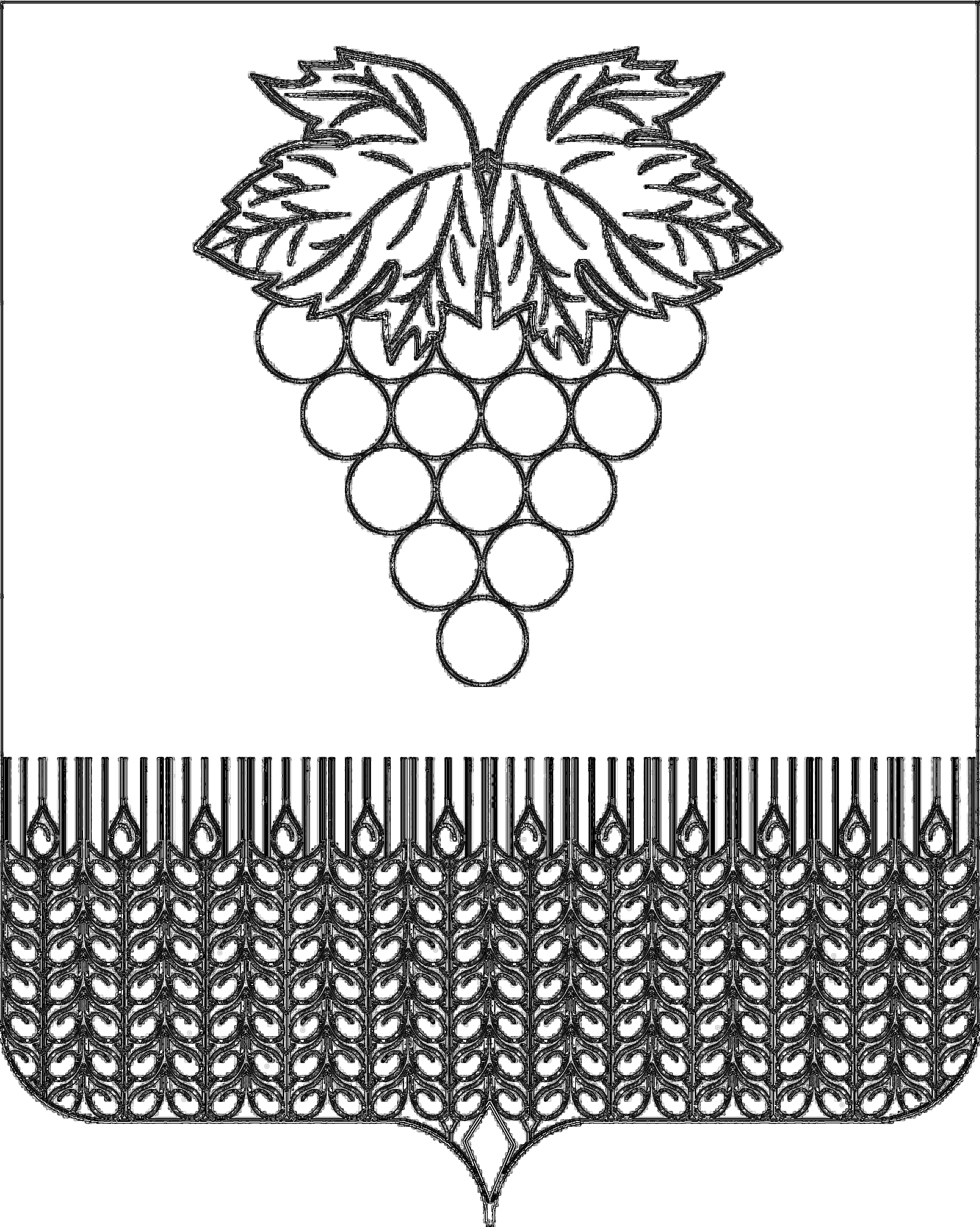 СОВЕТВЕРХНЕКУБАНСКОГО СЕЛЬСКОГО ПОСЕЛЕНИЯНОВОКУБАНСКОГО РАЙОНАСОВЕТВЕРХНЕКУБАНСКОГО СЕЛЬСКОГО ПОСЕЛЕНИЯНОВОКУБАНСКОГО РАЙОНАРЕШЕНИЕРЕШЕНИЕот    08.11. 2019  г                                № 32    3) верхний предел муниципального внутреннего долга Верхнекубанского сельского поселения Новокубанского района на 1 января 2020 года в сумме  5000,0 тыс. рублей, в том числе верхний предел по муниципальным  гарантиям Верхнекубанского сельского поселения Новокубанского района в сумме  0,00 тыс. рублей.          4) дефицит бюджета Верхнекубанского сельского поселения Новокубанского района в сумме 2761,4  рублей.2. Внести изменений в следующие приложения к решению Совета Верхнекубанского сельского поселенияНовокубанского района от 03 декабря 2018 года №181 «О бюджете Верхнекубанского сельского поселения  Новокубанского района на 2019 год»:Глава Верхнекубанского сельского поселения Новокубанского района                                 А.В. БрежневПредседатель Совета Верхнекубанского сельского поселения Новокубанского района                      С.В. Лаптиева                 Приложение № 1                 Приложение № 1                 Приложение № 1                 Приложение № 1                 Приложение № 1                 Приложение № 1                 Приложение № 1                 Приложение № 1                                      к решению Совета Верхнекубанского                                      к решению Совета Верхнекубанского                                      к решению Совета Верхнекубанского                                      к решению Совета Верхнекубанского                                      к решению Совета Верхнекубанского                                      к решению Совета Верхнекубанского                                      к решению Совета Верхнекубанского                                      к решению Совета Верхнекубанского                                           сельского поселения Новокубанского района                                            сельского поселения Новокубанского района                                            сельского поселения Новокубанского района                                            сельского поселения Новокубанского района                                            сельского поселения Новокубанского района                                            сельского поселения Новокубанского района                                            сельского поселения Новокубанского района                                            сельского поселения Новокубанского района                                        "О внесении изменений и дополнений в решение                                        "О внесении изменений и дополнений в решение                                        "О внесении изменений и дополнений в решение                                        "О внесении изменений и дополнений в решение                                        "О внесении изменений и дополнений в решение                                        "О внесении изменений и дополнений в решение                                        "О внесении изменений и дополнений в решение                                        "О внесении изменений и дополнений в решение                                      Совета  Верхнекубанского поселения Новокубанского                                      Совета  Верхнекубанского поселения Новокубанского                                      Совета  Верхнекубанского поселения Новокубанского                                      Совета  Верхнекубанского поселения Новокубанского                                      Совета  Верхнекубанского поселения Новокубанского                                      Совета  Верхнекубанского поселения Новокубанского                                      Совета  Верхнекубанского поселения Новокубанского                                      Совета  Верхнекубанского поселения Новокубанского                      района  от 03 декабря 2018 года №181                     района  от 03 декабря 2018 года №181                     района  от 03 декабря 2018 года №181                     района  от 03 декабря 2018 года №181                     района  от 03 декабря 2018 года №181                     района  от 03 декабря 2018 года №181                     района  от 03 декабря 2018 года №181                     района  от 03 декабря 2018 года №181                                       "О бюджете Верхнекубанского сельского поселения"                                       "О бюджете Верхнекубанского сельского поселения"                                       "О бюджете Верхнекубанского сельского поселения"                                       "О бюджете Верхнекубанского сельского поселения"                                       "О бюджете Верхнекубанского сельского поселения"                                       "О бюджете Верхнекубанского сельского поселения"                                       "О бюджете Верхнекубанского сельского поселения"                                       "О бюджете Верхнекубанского сельского поселения"                    Новокубанского района на 2019 год                    Новокубанского района на 2019 год                    Новокубанского района на 2019 год                    Новокубанского района на 2019 год                    Новокубанского района на 2019 год                    Новокубанского района на 2019 год                    Новокубанского района на 2019 год                    Новокубанского района на 2019 год               от 08.11.2019 №  32                            от 08.11.2019 №  32                            от 08.11.2019 №  32                            от 08.11.2019 №  32                            от 08.11.2019 №  32                            от 08.11.2019 №  32                            от 08.11.2019 №  32                            от 08.11.2019 №  32             от 17.05.2019 №от 17.05.2019 №от 17.05.2019 №от 17.05.2019 №                                                                                                              Приложение  № 2                                                             к решению Совета Верхнекубанского сельского поселения "О бюджете Верхнекубанского сельского поселения Новокубанского района на 2019 год"         от 03.12.2018 года № 181                                                                                                                Приложение  № 2                                                             к решению Совета Верхнекубанского сельского поселения "О бюджете Верхнекубанского сельского поселения Новокубанского района на 2019 год"         от 03.12.2018 года № 181                                                                                                                Приложение  № 2                                                             к решению Совета Верхнекубанского сельского поселения "О бюджете Верхнекубанского сельского поселения Новокубанского района на 2019 год"         от 03.12.2018 года № 181                                                                                                                Приложение  № 2                                                             к решению Совета Верхнекубанского сельского поселения "О бюджете Верхнекубанского сельского поселения Новокубанского района на 2019 год"         от 03.12.2018 года № 181                                                                                                                Приложение  № 2                                                             к решению Совета Верхнекубанского сельского поселения "О бюджете Верхнекубанского сельского поселения Новокубанского района на 2019 год"         от 03.12.2018 года № 181                                                                                                                Приложение  № 2                                                             к решению Совета Верхнекубанского сельского поселения "О бюджете Верхнекубанского сельского поселения Новокубанского района на 2019 год"         от 03.12.2018 года № 181                                                                                                                Приложение  № 2                                                             к решению Совета Верхнекубанского сельского поселения "О бюджете Верхнекубанского сельского поселения Новокубанского района на 2019 год"         от 03.12.2018 года № 181  Объем поступлений  доходов в бюджет  Верхнекубанского сельского поселения Новокубанского района  по кодам видов(подвидов)доходов Объем поступлений  доходов в бюджет  Верхнекубанского сельского поселения Новокубанского района  по кодам видов(подвидов)доходов Объем поступлений  доходов в бюджет  Верхнекубанского сельского поселения Новокубанского района  по кодам видов(подвидов)доходов Объем поступлений  доходов в бюджет  Верхнекубанского сельского поселения Новокубанского района  по кодам видов(подвидов)доходов Объем поступлений  доходов в бюджет  Верхнекубанского сельского поселения Новокубанского района  по кодам видов(подвидов)доходов Объем поступлений  доходов в бюджет  Верхнекубанского сельского поселения Новокубанского района  по кодам видов(подвидов)доходов Объем поступлений  доходов в бюджет  Верхнекубанского сельского поселения Новокубанского района  по кодам видов(подвидов)доходов тыс.рублейтыс.рублейКод Код Наименование доходаНаименование доходаСуммаСуммаСумма11223121 00 00000 00 0000 0001 00 00000 00 0000 00030 491,230 491,230 491,21 01 02000 01 0000 1101 01 02000 01 0000 110Налог на доходы физических лиц Налог на доходы физических лиц 8200820082001 03 02230 01 0000 1101 03 02230 01 0000 110Доходы от уплаты акцизов на дизельное топливо, подлежащие распределению между бюджетами субъектов Российской Федерации и местными бюджетами с учетом установленных дифференцированных нормативов отчислений в местные бюджетыДоходы от уплаты акцизов на дизельное топливо, подлежащие распределению между бюджетами субъектов Российской Федерации и местными бюджетами с учетом установленных дифференцированных нормативов отчислений в местные бюджеты2791,82791,82791,81 03 02240 01 0000 1101 03 02240 01 0000 110Доходы от уплаты акцизов на моторные масладля дизельных или карбюраторных(инжекторных) двигателей, подлежащие распределению между бюджетами субъектов Российской Федерации и местными бюджетами с учетом установленных дифференцированных нормативов отчислений в местные бюджетыДоходы от уплаты акцизов на моторные масладля дизельных или карбюраторных(инжекторных) двигателей, подлежащие распределению между бюджетами субъектов Российской Федерации и местными бюджетами с учетом установленных дифференцированных нормативов отчислений в местные бюджеты2791,82791,82791,81 03 02250 01 0000 1101 03 02250 01 0000 110Доходы от уплаты акцизов на автомобильный бензин, подлежащие распределению между бюджетами субъектов Российской Федерации и местными бюджетами с учетом установленных дифференцированных нормативов отчислений в местные бюджетыДоходы от уплаты акцизов на автомобильный бензин, подлежащие распределению между бюджетами субъектов Российской Федерации и местными бюджетами с учетом установленных дифференцированных нормативов отчислений в местные бюджеты2791,82791,82791,81 03 02260 01 0000 1101 03 02260 01 0000 110Доходы от уплаты акцизов на прямогонный  бензин, подлежащие распределению между бюджетами субъектов Российской Федерации и местными бюджетами с учетом установленных дифференцированных нормативов отчислений в местные бюджетыДоходы от уплаты акцизов на прямогонный  бензин, подлежащие распределению между бюджетами субъектов Российской Федерации и местными бюджетами с учетом установленных дифференцированных нормативов отчислений в местные бюджеты2791,82791,82791,8 1 05 03000 01 0000 110 1 05 03000 01 0000 110Единый сельскохозяйственный налог                                     Единый сельскохозяйственный налог                                     202,8202,8202,81 06 00000 00 0000 0001 06 00000 00 0000 000Налог на имущество Налог на имущество 578,0578,0578,01 06 01000 00 0000 1101 06 01000 00 0000 110Налог на имущество физических лиц   Налог на имущество физических лиц   578,0578,0578,01 06 06000 00 0000 1101 06 06000 00 0000 110Земельный налог Земельный налог 17 000,017 000,017 000,01 06 06033 10 0000 1101 06 06033 10 0000 110Земельный налог с организаций, обладающих земельным участком, расположенным в границах сельских  поселенийЗемельный налог с организаций, обладающих земельным участком, расположенным в границах сельских  поселений13 400,013 400,013 400,01 06 06043 10 0000 1101 06 06043 10 0000 110Земельный налог с физических лиц, обладающих земельным участком, расположенным в границах сельских поселенийЗемельный налог с физических лиц, обладающих земельным участком, расположенным в границах сельских поселений3 600,03 600,03 600,01 11 0502510 0000 120.1 11 0502510 0000 120.Доходы, получаемые в виде арендной платы, а также средства от продажи права на заключение договоров аренды за земли, находящиеся в собственности поселений (за исключением земельных участков муниципальных бюджетных и автономных учреждений)Доходы, получаемые в виде арендной платы, а также средства от продажи права на заключение договоров аренды за земли, находящиеся в собственности поселений (за исключением земельных участков муниципальных бюджетных и автономных учреждений)400,0400,0400,01 11 0503510 0000 120.1 11 0503510 0000 120.Доходы, получаемые в виде арендной платы, а также средства от продажи права на заключение договоров аренды за земли, находящиеся в собственности поселений (за исключением земельных участков муниципальных бюджетных и автономных учреждений)Доходы, получаемые в виде арендной платы, а также средства от продажи права на заключение договоров аренды за земли, находящиеся в собственности поселений (за исключением земельных участков муниципальных бюджетных и автономных учреждений)4,94,94,911301995 10 0000 13011301995 10 0000 130Прочие доходы от оказания платных услуг (работ) получателями средств бюджетов поселенийПрочие доходы от оказания платных услуг (работ) получателями средств бюджетов поселений21,321,321,31 14 06025 10 0000 4301 14 06025 10 0000 430Доходы от продажи земельных участков, находящихся в собственности поселений (за исключением земельных участков муниципальных бюджетных и автономных учрежденийДоходы от продажи земельных участков, находящихся в собственности поселений (за исключением земельных участков муниципальных бюджетных и автономных учреждений1 268,01 268,01 268,01 16 1805010 0000 1401 16 1805010 0000 140Денежные взыскания (штрафы) за нарушение бюджетного законодательства (в части бюджетов поселений)Денежные взыскания (штрафы) за нарушение бюджетного законодательства (в части бюджетов поселений)10,010,010,01 16 9005010 0000 1401 16 9005010 0000 140Прочие поступления от денежных взысканий (штрафов) и иных сумм в возмещение ущерба, зачисляемые в бюджеты поселенийПрочие поступления от денежных взысканий (штрафов) и иных сумм в возмещение ущерба, зачисляемые в бюджеты поселений14,414,414,42 00 00000 00 0000 0002 00 00000 00 0000 000Безвозмездные поступленияБезвозмездные поступления23 304,223 304,223 304,2 2 0225555 10 0000 150 2 0225555 10 0000 150Реализация мероприятий муниципальной прогаммы "Формирование современной городской среды"Реализация мероприятий муниципальной прогаммы "Формирование современной городской среды"14 366,214 366,214 366,22022546710000010020225467100000100Субсидии бюджетам сельских поселений на обеспечение развития и укрепления материально-технической базыСубсидии бюджетам сельских поселений на обеспечение развития и укрепления материально-технической базы540,0540,0540,02022999910000015020229999100000150Прочие субсидии бюджетам сельских поселенийПрочие субсидии бюджетам сельских поселений5 943,95 943,95 943,92 02 15001 10 0000 1502 02 15001 10 0000 150Дотации бюджетам сельских поселений на выравнивание бюджетной обеспеченностиДотации бюджетам сельских поселений на выравнивание бюджетной обеспеченности2 134,72 134,72 134,72021500210000015020215002100000150Дотации бюджетам сельских поселений на поддержку мер по обеспечению сбалансированности бюджетовДотации бюджетам сельских поселений на поддержку мер по обеспечению сбалансированности бюджетов93,993,993,92 02 35118 10 0000 1502 02 35118 10 0000 150Субвенции бюджетам поселений на осуществление первичного воинского учета на территориях, где отсутствуют военные кимиссариатыСубвенции бюджетам поселений на осуществление первичного воинского учета на территориях, где отсутствуют военные кимиссариаты221,7221,7221,72 02 30024 10 0000 1502 02 30024 10 0000 150Субвенции бюджетам поселений на выполнение передаваемых полномочий субъектов РФСубвенции бюджетам поселений на выполнение передаваемых полномочий субъектов РФ3,83,83,8Всего доходовВсего доходов53 795,453 795,453 795,4Распределение бюджетных ассигнований по разделам, подразделамклассификации расходов бюджета Верхнекубанского сельского поселения Новокубанского района на 2019 год№ п/пНаименованиеРзПРСумма№ п/пНаименованиеРзПРСуммаВсего расходов в том числе:56556,801.Общегосударственные вопросы01009822,80Функционирование высшего должностного лица субъекта Российской Федерации и муниципального образования0102866,4Функционирование Правительства Российской Федерации, высших органов исполнительной власти субъектов Российской Федерации, местных администраций 01044348,6Обеспечение деятельности финансовых, налоговых и таможенных органов и органов финансового надзора010645,00Обеспечение проведения выборов и референдумов0107553,90Резервные фонды0111100,00Другие общегосударственные вопросы01133908,92.Национальная оборона0200221,70Мобилизационная и вневойсковая подготовка0203221,703.Национальная безопасность и правоохранительная деятельность030050,00Обеспечение пожарной безопасности031050,004.Национальная экономика040010537,60Дорожное хозяйство (дорожные фонды)040910537,60Другие вопросы в области национальной экономики04120,005.Жилищно-коммунальное хозяйство050020015,20Коммунальное хозяйство05021024,50Благоустройство050318990,706.Образование070020,40Молодежная политика070720,407.Культура, кинематография 080015200,00Культура080115200,008Социальная политика1000213,10Пенсионное обеспечение1001163,10Социальное обеспечение населения10030,00Другие вопросы в области социальной политики100650,009Физическая культура и спорт110030,00Физическая культура110130,0010Средства массовой информации1200400,00Периодическая печать и издательства1202400,0011Обслуживание государственного и муниципального долга130046,00Обслуживание государственного внутреннего и муниципального долга130146,00Глава Верхнекубанского сельского поселенияГлава Верхнекубанского сельского поселения Новокубанского района                                                                                Новокубанского района                                                                                Новокубанского района                                                                               А.В. БрежневА.В. Брежнев№ п/пНаименование показателяЦСРВРСуммаВСЕГОВСЕГОВСЕГО56556,81Муниципальная программа Верхнекубанского сельского поселения Новокубанского района «Социальная поддержка граждан»02 0 00 00000213,1Развитие мер социальной поддержки отдельных категорий граждан02 1 00 00000163,1Выплата дополнительного материального обеспечения, доплаты к пенсиям02 1 00 40010163,1Социальное обеспечение и иные выплаты населению02 1 00 40010 300163,1Поддержка социально ориентированных некоммерческих организаций02 2 00 0000050,0Мероприятия по поддержке социально ориентированных некоммерческих организаций02 2 00 1016050,0Закупка товаров, работ и услуг для обеспечения государственных (муниципальных) нужд02 2 00 1016020050,02Муниципальная программа Верхнекубанского сельского поселения Новокубанского района «Дети Кубани»03 0 00 0000020,4Отдельные мероприятия муниципальной программы03 1 00 0000020,4Организация отдыха, оздоровления и занятости детей и подростков03 1 03 0000020,4Реализация мероприятий муниципальной программы муниципального образования «Дети Кубани»03 1 03 1025020,4Закупка товаров, работ и услуг для обеспечения государственных (муниципальных) нужд03 1 03 10250 20020,43Муниципальная программа Верхнекубанского сельского поселения Новокубанского района «Комплексное и устойчивое развитие в сфере строительства, архитектуры и дорожного хозяйства»04 0 00 0000010537,6Обеспечение безопасности дорожного движения04 2 00 000001911,8Мероприятия по обеспечению безопасности дорожного движения04 2 00 103601911,8Закупка товаров, работ и услуг для обеспечения государственных (муниципальных) нужд04 2 00 103602001911,8Строительство,реконструкция и капитальный ремонт автомобильных дорог местного значения04 4 00 000008325,8Строительство, реконструкция, капитальный ремонт, ремонт автомобильных дорог месного значения04 4 00 103502434,3Закупка товаров, работ и услуг для обеспечения государственных (муниципальных) нужд04 4 00 103502002434,3Капитальный ремонт и ремонт автомобильных дорог общего пользования местного значения04 4 00 S24406191,5Закупка товаров, работ и услуг для государственных (муниципальных) нужд04 4 00 S24402006191,54Муниципальная программа Верхнекубанского сельского поселения Новокубанского района «Развитие жилищно-коммунального хозяйства»05 0 00 000004399,8Развитие водоснабжения и водоотведения населенных пунктов05 1 00 00000589,0Мероприятия по водоснабжению и водоотведению населенных пунктов05 1 00 10390589,0Закупка товаров, работ и услуг для государственных (муниципальных) нужд05 1 00 10390200589,0Газификация населенных пунктов05 2 00 00000435,5Мероприятия по газификации населенных пунктов05 2 00 10480435,5Закупки товаров, работ и услугдля обеспечения государственных(муниципальных) нужд05 2 00 1048020087,5Капитальные вложения в объекты государственной (муниципальной) собственности05 2 00 10480400348,0Благоустройство территории поселения05 4 00 000003375,3Уличное освещение05 4 01 000001364,8Мероприятия по благоустройству территории поселения05 4 01 104101364,8Закупки товаров, работ и услугдля обеспечения государственных(муниципальных) нужд05 4 01 104102001364,8Прочие мероприятия по благоустройству территории05 4 04 000002010,5Мероприятия по благоустройству территории поселения05 4 04 104102010,5Закупки товаров, работ и услугдля обеспечения государственных(муниципальных) нужд05 4 04 104102002010,55Муниципальная программа Верхнекубанского сельского поселения Новокубанского района «Обеспечение безопасности населения»06 0 00 0000050,0Пожарная безопасность06 2 00 0000050,0Мероприятия по обеспечению пожарной безопасности06 2 00 1014050,0Закупки товаров, работ и услугдля обеспечения государственных(муниципальных) нужд06 2 00 1014020050,06Муниципальная программа Верхнекубанского сельского поселения Новокубанского района «Развитие культуры»07 0 00 0000015200,0Отдельные мероприятия муниципальной программы07 1 00 0000015200,0Расходы на обеспечение деятельности (оказание услуг) подведомственных учреждений, в том числе на предоставление субсидий муниципальным бюджетным и автономным учреждениям субсидий07 1 00 0059014303,0Расходы на выплаты персоналу в целях обеспечения выполнения функций государственными (муниципальными) органами, казенными учреждениями, органами управления государственными внебюджетными фондами07 1 00 0059010013222,6Закупка товаров, работ и услуг для государственных (муниципальных) нужд07 1 00 005902001064,4Иные бюджетные ассигнования07 1 00 0059080016,0Мероприятия в области культуры07 1 00 10230310,0Закупка товаров, работ и услуг для государственных (муниципальных) нужд07 1 00 10230200310,0Субсидии на обеспечение развития и укрепления материально-технической базы муниципальных домов культуры в населенных пунктах числом жителей до 50 тыс.человек07 1 00 L4670587,0Закупка товаров, работ и услуг для государственных (муниципальных) нужд07 1 00 L4670200587,07Муниципальная программа Верхнекубанского сельского поселения Новокубанского района «Развитие физической культуры и массового спорта»08 0 00 0000030,0Отдельные мероприятия муниципальной программы08 1 00 0000030,0Мероприятия в области физической культуры и спорта08 1 00 1012030,0Закупка товаров, работ и услуг для государственных (муниципальных) нужд08 1 00 1012020030,08Муниципальная программа Верхнекубанского сельского поселения Новокубанского района «Развитие муниципальной службы»10 0 00 0000023,0Отдельные мероприятия муниципальной программы10 1 00 0000023,0Мероприятия по переподготовке и повышению квалификации кадров.10 1 00 1020023,0Закупка товаров, работ и услуг для государственных (муниципальных) нужд10 1 00 1020020023,09Муниципальная программа Верхнекубанского сельского поселения Новокубанского района «Информационное обеспечение жителей»12 0 00 00000400,0Отдельные мероприятия муниципальной программы12 1 00 00000400,0Мероприятия по информационному обеспечению населения12 1 00 10270400,0Закупка товаров, работ и услуг для государственных (муниципальных) нужд12 1 00 10270200400,010Муниципальная программа Верхнекубанского сельского поселения Новокубанского района «Материально-техническое и программное обеспечение администрации Верхнекубанского сельского посмеления Новокубанского района и ее структурных подразделений»13 0 00 00000440,0Отдельные мероприятия муниципальной программы13 1 00 00000440,0Мероприятия по информатизации13 1 00 10080440,0Закупка товаров, работ и услуг для государственных (муниципальных) нужд13 1 00 10080200440,011Муниципальная программа Верхнекубанского сельского поселения Новокубанского района «Формирование современной городской среды»20 0 00 0000015615,4Отдельные мероприятия муниципальной программы20 1 00 0000015615,4Федеральный проект "Формирование комфортной городской среды"20 1 F2 0000015615,5Реализация программ формирования современной городской среды20 1 F2 5555015615,4Закупка товаров, работ и услуг для государственных (муниципальных) нужд20 1 F2 5555020015615,412Обеспечение деятельности органов местного самоуправления муниципального образования 50 0 00 000009581,5Высшее должностное лицо муниципального образования50 1 00 00000866,4Расходы на обеспечение функций органов местного самоуправления50 1 00 00190866,4Расходы на выплаты персоналу в целях обеспечения выполнения функций государственными (муниципальными) органами, казенными учреждениями, органами управления государственными внебюджетными фондами50 1 00 00190100866,4Контрольно-счетная палата администрации муниципального образования50 2 00 0000045,0Обеспечение деятельности контрольно-счетной палаты50 2 02 0000045,0Расходы на обеспечение функций органов местного самоуправления50 2 02 0019045,0Межбюджетные трансферты50 2 02 0019050045,0Обеспечение деятельности администрации муниципального образования50 5 00 000005007,7Расходы на обеспечение функций органов местного самоуправления50 5 00 001904344,8Расходы на выплаты персоналу в целях обеспечения выполнения функций государственными (муниципальными) органами, казенными учреждениями, органами управления государственными внебюджетными фондами50 5 00 001901004303,0Закупка товаров, работ и услуг для государственных (муниципальных) нужд50 5 00 0019020030,2Иные бюджетные ассигнования50 5 00 0019080011,6Прочие обязательства администрации муниципального образования 50 5 00 10050437,4Закупка товаров, работ и услуг для государственных (муниципальных) нужд50 5 00 10050200180,0Социальное обеспечение и иные выплаты населению50 5 00 10050300257,4Осуществление первичного воинского учета на территориях, где отсутствуют военные комиссариаты50 5 00 51180221,7Расходы на выплаты персоналу в целях обеспечения выполнения функций государственными (муниципальными) органами, казенными учреждениями, органами управления государственными внебюджетными фондами50 5 00 51180100221,7Осуществление отдельных полномочий Краснодарского края по образованию и организации деятельности административных комиссий50 5 00 601903,8Закупка товаров, работ и услуг для государственных (муниципальных) нужд50 5 00 60190 2003,8Проведение выборов и референдумов50 6 00 00000553,9Проведение выборов в представительные органы50 6 00 10190553,9Иные бюджетные ассигнования50 6 00 10190800553,9Обеспечение деятельности учреждения хозяйственного обслуживания50 8 00 000002998,5Обеспечение деятельности учреждения хозяйственного обслуживания органов управления администрации муниципального образования50 8 01 000002998.5Расходы на обеспечение деятельности (оказание услуг) подведомственных учреждений, в том числе на предоставление муниципальным бюджетным и автономным учреждениям субсидий50 8 01 005902998.5Расходы на выплаты персоналу в целях обеспечения выполнения функций государственными (муниципальными) органами, казенными учреждениями, органами управления государственными внебюджетными фондами50 8 01 005901002648,5Закупка товаров, работ и услуг для государственных (муниципальных) нужд50 8 01 00590200335,0Иные бюджетные ассигнования50 8 01 0059080015,0Реализация муниципальных функций администрации муниципального образования50 9 00 00000110,0Финансовое обеспечение непредвиденных расходов50 9 01 00000100,0Резервный фонд администрации муниципального образования 50 9 01 10530100,0Иные бюджетные ассигнования50 9 01 10530800100,0Прочие обязательства администрации муниципального образования50 9 01 1053010,0Реализация прочих обязательств администрации муниципального образования 50 9 01 1053010,0Закупка товаров, работ и услуг для государственных (муниципальных) нужд50 9 01 1053020010,013Обслуживание муниципального долга 60 0 00 0000046,0Управление муниципальным долгом и муниципальными финансовыми активами60 1 00 0000046,0Процентные платежи по муниципальному долгу60 1 00 1006046,0Обслуживание государственного (муниципального) долга60 1 00 1006070046,0 Утверждено:                                                                                                                                                                                                                                                                           Приложение № 4 к решению Совета Верхнекубанского сельского поселения Новокубанского района "О внесении изменений и дополнений в решение Совета Верхнекубанского сельского поселения Новокубанского района от 03 декабря 2018 года №181 "О бюджете Верхнекубанского сельского поселения Новокубанского района на 2019 год "          от  08.11.2019 года   № 32                              Утверждено:                                                                                                                                                                                                                                                                           Приложение № 4 к решению Совета Верхнекубанского сельского поселения Новокубанского района "О внесении изменений и дополнений в решение Совета Верхнекубанского сельского поселения Новокубанского района от 03 декабря 2018 года №181 "О бюджете Верхнекубанского сельского поселения Новокубанского района на 2019 год "          от  08.11.2019 года   № 32                              Утверждено:                                                                                                                                                                                                                                                                           Приложение № 4 к решению Совета Верхнекубанского сельского поселения Новокубанского района "О внесении изменений и дополнений в решение Совета Верхнекубанского сельского поселения Новокубанского района от 03 декабря 2018 года №181 "О бюджете Верхнекубанского сельского поселения Новокубанского района на 2019 год "          от  08.11.2019 года   № 32                              Утверждено:                                                                                                                                                                                                                                                                           Приложение № 4 к решению Совета Верхнекубанского сельского поселения Новокубанского района "О внесении изменений и дополнений в решение Совета Верхнекубанского сельского поселения Новокубанского района от 03 декабря 2018 года №181 "О бюджете Верхнекубанского сельского поселения Новокубанского района на 2019 год "          от  08.11.2019 года   № 32                              Утверждено:                                                                                                                                                                                                                                                                           Приложение № 4 к решению Совета Верхнекубанского сельского поселения Новокубанского района "О внесении изменений и дополнений в решение Совета Верхнекубанского сельского поселения Новокубанского района от 03 декабря 2018 года №181 "О бюджете Верхнекубанского сельского поселения Новокубанского района на 2019 год "          от  08.11.2019 года   № 32                              Утверждено:                                                                                                                                                                                                                                                                           Приложение № 4 к решению Совета Верхнекубанского сельского поселения Новокубанского района "О внесении изменений и дополнений в решение Совета Верхнекубанского сельского поселения Новокубанского района от 03 декабря 2018 года №181 "О бюджете Верхнекубанского сельского поселения Новокубанского района на 2019 год "          от  08.11.2019 года   № 32                                                                                                                                                                                                                                                                                     Приложение № 7                                                       к решению Совета Верхнекубанского сельского поселения Новокубанского района "О бюджете Верхнекубанского сельского поселения Новокубанского района на 2019 год"                                                          от 03.12.2018  г. №    181                                                                                                                                                                                                                                                                                                  Приложение № 7                                                       к решению Совета Верхнекубанского сельского поселения Новокубанского района "О бюджете Верхнекубанского сельского поселения Новокубанского района на 2019 год"                                                          от 03.12.2018  г. №    181                                                                                                                                                                                                                                                                                                  Приложение № 7                                                       к решению Совета Верхнекубанского сельского поселения Новокубанского района "О бюджете Верхнекубанского сельского поселения Новокубанского района на 2019 год"                                                          от 03.12.2018  г. №    181                                                                                                                                                                                                                                                                                                  Приложение № 7                                                       к решению Совета Верхнекубанского сельского поселения Новокубанского района "О бюджете Верхнекубанского сельского поселения Новокубанского района на 2019 год"                                                          от 03.12.2018  г. №    181                                                                                                                                                                                                                                                                                                  Приложение № 7                                                       к решению Совета Верхнекубанского сельского поселения Новокубанского района "О бюджете Верхнекубанского сельского поселения Новокубанского района на 2019 год"                                                          от 03.12.2018  г. №    181                                                                                                                                                                                                                                                                                                  Приложение № 7                                                       к решению Совета Верхнекубанского сельского поселения Новокубанского района "О бюджете Верхнекубанского сельского поселения Новокубанского района на 2019 год"                                                          от 03.12.2018  г. №    181                                          Ведомственная структура расходов Верхнекубанского сельского поселения Новокубанского района  на 2019 годВедомственная структура расходов Верхнекубанского сельского поселения Новокубанского района  на 2019 годВедомственная структура расходов Верхнекубанского сельского поселения Новокубанского района  на 2019 годВедомственная структура расходов Верхнекубанского сельского поселения Новокубанского района  на 2019 годВедомственная структура расходов Верхнекубанского сельского поселения Новокубанского района  на 2019 годВедомственная структура расходов Верхнекубанского сельского поселения Новокубанского района  на 2019 годВедомственная структура расходов Верхнекубанского сельского поселения Новокубанского района  на 2019 год(тыс.рублей)Наименование показателяНаименование показателяВедРЗПРЦСР ВРСумма на годНаименование показателяНаименование показателяВедРЗПРЦСР ВРСумма на год56556,81.Всего:99145,00Совет Верхнекубанского сельского поселения Новокубанского района991010045,00Общегосударственные вопросы991010645,00Обеспечение деятельности финансовых, налоговых и таможенных органов и органов финансового (финансово-бюджетного) надзора991010650 0 00 0000045,00Обеспечение деятельности органов местного самоуправления муниципального образования991010650 2 00 0000045,00Контрольно-счетная палата администрации муниципального образования 991010650 2 02 0000045,00Обеспечение деятельности контрольно-счетной палаты991010650 2 02 0019045,002.Расходы на обеспечение функций органов местного самоуправления991010650 2 02 0019050045,00Межбюджетные трансферты99256511,8Администрация Верхнекубанского сельского поселения Новокубанского района99201009777,8Общегосударственные вопросы9920102866,40Функционирование высшего должностного лица субъекта Российской Федерации и муниципального образования992010250 0 00 00000866,40Обеспечение деятельности органов местного самоуправления муниципального образования992010250 1 00 00000866,40Высшее должностное лицо муниципального образования 992010250 1 00 00190866,40Расходы на обеспечение функций органов местного самоуправления992010250 1 00 00190100866,40Расходы на выплаты персоналу в целях обеспечения выполнения функций государственными (муниципальными) органами, казенными учреждениями, органами управления государственными внебюджетными фондам99201044348,60Функционирование Правительства Российской Федерации, высших исполнительных органов государственной власти субъектов Российской Федерации, местных администраций992010450 0 00 000004348,60Обеспечение деятельности органов местного самоуправления муниципального образования9920104  50 5 00 000004248,60Обеспечение деятельности администрации муниципального образования992010450 5 00 001904344,8Расходы на обеспечение функций органов местного самоуправления992010450 5 00 001901004303,0Расходы на выплаты персоналу в целях обеспечения выполнения функций государственными (муниципальными) органами, казенными учреждениями, органами управления государственными внебюджетными фондам992010450 5 00 0019020030,2 Закупка товаров, работ и услуг для государственных (муниципальных) нужд992010450 5 00 0019080011,6Иные бюджетные ассигнования992010450 5 00 601903,80Осуществление отдельных полномочий Краснодарского края по образованию и организации деятельности административных комиссий992010450 5 00 601902003,80 Закупка товаров, работ и услуг для государственных (муниципальных) нужд9920107553,90Обеспечение проведения выборов и референдумов992010750 0 00 00000553,90Обеспечение деятельности органов местного самоуправления муниципального образования992010750 6 00 00000553,90Проведение выборов и референдумов992010750 6 00 10190553,90Проведение выборов в представительные органы992010750 6 00 10190800553,90Иные бюджетные ассигнования9920111100,00Резервные фонды992011150 0 00 00000100,00Обеспечение деятельности органов местного самоуправления муниципального образования9920111 50 9 00 00000100,00Реализация муниципальных функций администрации муниципального образования 9920111 50 9 01 00000100,00Финансовое обеспечение непредвиденных расходов992011150 9 01 10530100,00Резервный фонд администрации муниципального образования 992011150 9 01 10530800100,00Иные бюджетные ассигнования99201133908,9Другие общегосударственные вопросы992011310 0 00 0000023,0Муниципальная программа Верхнекубанского сельского поселения Новокубанского района «Развитие муниципальной службы »992011310 1 00 0000023,0Отдельные мероприятия муниципальной программы992011310 1 00 1020023,0Мероприятия по переподготовке и повышению квалификации кадров992011310 1 00 1020020023,0Закупка товаров, работ и услуг для государственных (муниципальных) нужд992011313 0 00 00000440,00Муниципальная программа Верхнекубанского сельского поселения Новокубанского района «Материально-техническое и программное обеспечение »992011313 1 00 00000440,00Отдельные мероприятия муниципальной программы992011313 1 00 10080440,00Мероприятия по информатизации992011313 1 00 10080200440,00Закупка товаров, работ и услуг для государственных (муниципальных) нужд992011350 0 00 000003445,9Обеспечение деятельности органов местного самоуправления муниципального образования992011350 5 00 00000447,4Обеспечение деятельности администрации муниципального образования992011350 5 00 10050447,4Прочие обязательства администрации муниципального образования 992011350 5 00 10050200180,0Закупка товаров, работ и услуг для государственных (муниципальных) нужд992011350 5 00 10050300257,4Прочие обязательства администрации муниципального образования992011350 9 01 1053010,00Реализация прочих обязательств администрации муниципального образования992011350 9 01 1053010,00Закупка товаров, работ и услуг для государственных (муниципальных) нужд992011350 9 01 1053020010,00Социальное обеспечение и иные выплаты населению992011350 8 00 000002998,50Обеспечение деятельности  учреждения хозяйственного обслуживания992011350 8 01 000002998,50Обеспечение деятельности  учреждения хозяйственного обслуживания органов управления администрации муниципального образования992011350 8 01 005902998,50Расходы на обеспечение деятельности (оказание услуг) подведомственных учреждений, в том числе на предоставление муниципальным бюджетным и автономным учреждениям субсидий992011350 8 01 005901002648,50Расходы на выплаты персоналу в целях обеспечения выполнения функций государственными (муниципальными) органами, казенными учреждениями, органами управления государственными внебюджетными фондам992011350 8 01 00590200335,00Закупка товаров, работ и услуг для государственных (муниципальных) нужд992011350 8 01 0059080015,00Иные бюджетные ассигнования9920200221,70Национальная оборона9920203221,70Мобилизационная и вневойсковая подготовка992020350 0 00 00000221,70Обеспечение деятельности органов местного самоуправления муниципального образования9920203 50 5 00 00000221,70Обеспечение деятельности администрации муниципального образования992020350 5 00 51180221,70Осуществление первичного воинского учета на территориях, где отсутствуют военные комиссариаты992020350 5 00 51180100221,70Расходы на выплаты персоналу в целях обеспечения выполнения функций государственными (муниципальными) органами, казенными учреждениями, органами управления государственными внебюджетными фондами992030050,00Национальная безопасность и правоохранительная деятельность992031050,00Обеспечение пожарной безопасности 992031006 0 00 0000050,00Муниципальная программа Верхнекубанского сельского поселения Новокубанского района «Обеспечение безопасности населения»992031006 2 00 0000050,00Пожарная безопасность992031006 2 00 1014050,00Мероприятия по обеспечению пожарной безопасности992031006 2 00 1014020050,00Закупка товаров, работ и услуг для государственных (муниципальных) нужд992040010537,60Национальная экономика992040910537,60Дорожное хозяйство (дорожные фонды)992040904 0 00 0000010537,60Муниципальная программа Верхнекубанского сельского поселения Новокубанского района  «Комплексное и устойчивое развитие в сфере строительства, архитектуры и дорожного хозяйства»992040904 2 00 000001911,80Обеспечение безопасности дорожного движения992040904 2 00 103601911,80Мероприятия по обеспечению безопасности дорожного движения992040904 2 00 103602001911,80Закупка товаров, работ и услуг для государственных (муниципальных) нужд992040904 4 00 000008625,8Строительство, реконструкция и капитальный ремонт автомобильных дорог местного значения992040904 4 00 103502434,3Строительство, реконструкция, капитальный ремонт, ремонт автомобильных дорог месного значения992040904 4 00 103502002434,3Закупка товаров, работ и услуг для государственных (муниципальных) нужд992040904 4 00 S24406191,50Капитальный ремонт и ремонт автомобильных дорог общего пользования местного значения992040904 4 00 S24402006191,50Закупка товаров, работ и услуг для государственных (муниципальных) нужд992050020015,2Жилищно-коммунальное хозяйство99205021024,5Коммунальное хозяйство992050205 0 00 000001024,5Муниципальная программа Верхнекубанского сельского поселения Новокубанского района  «Развитие жилищно-коммунального хозяйства»992050205 1 00 00000589,0Развитие водоснабжения и водоотведения населенных пунктов992050205 1 00 10390589,0Мероприятия по водоснабжению и водоотведению населенных пунктов992050205 1 00 10390200589,0Закупка товаров, работ и услуг для государственных (муниципальных) нужд992050205 2 00 00000435,5Газификация населенных пунктов992050205 2 00 10480435,5Мероприятия по газификации населенных пунктов992050205 2 00 1048020087,5Капитальные вложения в объекты государственной (муниципальной) собственности992050205 2 00 10480400348,0Благоустройство992050305 0 00 000003375,3Муниципальная программа Верхнекубанского сельского поселения Новокубанского района  «Развитие жилищно-коммунального хозяйства»992050305 4 00 000003375,3Благоустройство территории поселения992050305 4 01 000001364,9Уличное освещение992050305 4 01 104101364,9Мероприятия по благоустройству территории поселения992050305 4 01 104102001364,9Закупка товаров, работ и услуг для государственных (муниципальных) нужд992050305 4 04 000002010,4Прочие мероприятия по благоустройству территории992050305 4 04 104102010,4Мероприятия по благоустройству территории поселения992050305 4 04 104102002010,4Закупка товаров, работ и услуг для государственных (муниципальных) нужд992050320 0 00 0000015615,40Муниципальная программа Верхнекубанского сельского поселения Новокубанского района "Формирование современной городской среды"992050320 1 00 0000015615,40Отдельные мероприятия муниципальной программы992050320 1 F2 0000015615,40Федеральный проект "Формирование комфортной городской среды"992050320 1 F2 5555015615,40Реализация программ формирования современной городской среды992050320 1 F2 5555020015615,40Закупка товаров, работ и услуг для государственных (муниципальных) нужд992070020,4Образование992070720,4Молодежная политика и оздоровление детей992070703 0 00 0000020,4Муниципальная программа Верхнекубанского сельского поселения Новокубанского района  «Дети Кубани»992070703 1 00 0000020,4Отдельные мероприятия муниципальной программы992070703 1 03 0000020,4Организация отдыха, оздоровления и занятости детей и подростков992070703 1 03 1025020,4Реализация мероприятий муниципальной программы муниципального образования  «Дети Кубани»992070703 1 03 1025020020,4Закупка товаров, работ и услуг для государственных (муниципальных) нужд992080015200,00Культура и кинематография992080115200,00Культура992080107 0 00 0000015200,00Муниципальная программа Верхнекубанского сельского поселения Новокубанского района  «Развитие культуры»992080107 1 00 0000015200,00Отдельные мероприятия муниципальной программы992080107 1 00 0059014303,00Расходы на обеспечение деятельности (оказание услуг) подведомственных учреждений, в том числе на предоставление муниципальным бюджетным и автономным учреждениям субсидий992080107 1 00 0059010013222,6Расходы на выплаты персоналу в целях обеспечения выполнения функций государственными (муниципальными) органами, казенными учреждениями, органами управления государственными внебюджетными фондам992080107 1 00 005902001064,4Закупка товаров, работ и услуг для государственных (муниципальных) нужд992080107 1 00 0059080016,00Иные бюджетные ассигнования992080107 1 00 10230310,00Мероприятия в области культуры992080107 1 00 10230200310,00Закупка товаров, работ и услуг для государственных (муниципальных) нужд992080107 1 00 L4670587,00Субсидии на обеспечение развития и укрепления материально-технической базы муниципальных домов культуры в населенных пунктах числом жителей до 50 тыс.человек992080107 1 00 L4670200587,00Закупки товаров, работ и услугдля обеспечения государственных(муниципальных) нужд9921000213,1Социальная политика9921001163,1Пенсионное обеспечение992100102 0 00 00000163,1Муниципальная программа Верхнекубанского сельского поселения Новокубанского района  «Социальная поддержка граждан»992100102 1 00 0 0000163,1Развитие мер социальной поддержки отдельных категорий граждан992100102 1 00 40010163,1Выплата дополнительного материального обеспечения, доплаты к пенсиям992100102 1 00 40010300163,1Социальное обеспечение и иные выплаты населению992100650,0Другие вопросы в области социальной политики992100602 0 00 0000050,0Муниципальная программа муниципального образования «Социальная поддержка граждан»992100602 2 00 0000050,0Поддержка социально ориентированных некоммерческих организаций992100602 2 00 1016050,0Мероприятия по поддержке социально ориентированных некоммерческих организаций992100602 2 00 1016020050,0Закупка товаров, работ и услуг для государственных (муниципальных) нужд992110030,00Физическая культура и спорт992110130,00Физическая культура 992110108 0 00 0000030,00Муниципальная программа Верхнекубанского сельского поселения Новокубанского района  «Развитие физической культуры и массового спорта»992110108 1 00 0000030,00Отдельные мероприятия муниципальной программы992110108 1 00 1012030,00Мероприятия в области спорта и физической культуры992110108 1 00 1012020030,00Закупка товаров, работ и услуг для государственных (муниципальных) нужд9921200400,00Средства массовой информации9921202400,00Периодическая печать и издательства992120212 0 00 00000400,00Муниципальная программа Верхнекубанского сельского поселения Новокубанского района  «Информационное обеспечение жителей»992120212 1 00 00000400,00Отдельные мероприятия муниципальной программы992120212 1 00 10270400,00Мероприятия по информационному обеспечению населения992120212 1 00 10270200400,00Закупка товаров, работ и услуг для государственных (муниципальных) нужд992130046,00Обслуживание государственного и муниципального долга992130146,00Обслуживание государственного внутреннего и муниципального долга992130160 0 00 0000046,00Глава Верхнекубанского сельского поселения Новокубанского района                                    А.В. БрежневКодНаименование групп, подгрупп, статей, подстатей, элементов, программ (подпрограмм), кодов экономической классификации, источников внутреннего финансирования дефицита бюджета Сумма12хИсточники финансирования дефицита бюджета -всего2761,4хв том числе источники внутреннего финансирования бюджета2600,0из них:000 01 03 00 00 00 0000 000Бюджетные кредиты от других  бюджетов бюджетной системы Российской Федерации2600,0000 01 03 01 00 00 0000 000Бюджетные кредиты от других  бюджетов бюджетной системы Российской Федерации в валюте Российской Федерации 2600,0000 01 03 01 00 00 0000 700Получение бюджетных кредитов от других бюджетов бюджетной системы Российской Федерации в валюте Российской Федерации3600,0992 01 03 01 00 10 0000 710Получение  кредитов от других бюджетов бюджетной системы Российской Федерации бюджетами сельских поселений в валюте Российской Федерации3600,0000 01 03 01 00 00 0000 800Погашение  бюджетных кредитов, полученных от других бюджетов бюджетной системы Российской Федерации в валюте Российской Федерации-1000,0992 01 03 01 00 10 0000 810Погашение бюджетами сельских  поселений  кредитов от других бюджетов бюджетной системы Российской Федерации в валюте Российской Федерации-1000,0источники внешнего финансирования бюджета000 01 00 00 00 00 0000 000Изменение остатков средств161,4000 01 05 00 00 00 0000 000Изменение остатков средств на счетах по учету средств бюджетов161,4000 01 05 0000 00  0000 500Увеличение остатков средств, всего-57395,4000 01 05 0200 00  0000 500Увеличение прочих остатков  средств бюджетов-57395,4000 01 05 0201 00 0000 510Увеличение прочих остатков денежных средств  бюджетов -57395,4000 01 05 0201 10 0000 510Увеличение прочих остатков денежных средств бюджетов сельских поселений-57395,4000 01 05 0000 00  0000 600Уменьшение остатков средств, всего57556,8000 01 05 0200 00  0000 600Уменьшение прочих остатков средств бюджетов57556,8000 01 05 0201 00  0000 610Уменьшение прочих остатков денежных средств бюджетов57556,8000 01 05 0201 10 0000 610Уменьшение прочих остатков денежных средств бюджетов сельских поселений57556,8Информационный бюллетень «Вестник Верхнекубанского сельского поселения Новокубанского района»Адрес редакции-издателя:352216, Краснодарский край, Новокубанский район,х. Кирова, ул.Заводская, 21Главный редактор  А.В. Брежнев Номер подписан к печати 11.11.2019 г   16-00Тираж 20 экземпляровДата выхода бюллетеня08.11.2019 г.Распространяется бесплатно